Dean Leaman Junior High School   Restorative Discipline Scope and Sequence                                                                                                                                                                                                                                                                                                                                                                            Caring:  Red (of a heart)Trustworthiness- Blue (true blue)Respect- Yellow (the Golden Rule)Responsibility-Green (like an oak)Fairness-Orange (dividing an orange to share)Citizenship-Purple (regal)Week of:Topic:Video:Activity/Discussion:September 11Expected BehaviorsReading: Cell Phone Expectations Math:  Hallway Science:  Cafeteria Social Studies: Bus Electives:  Elective based  P.E. Bathroom/Locker room Advisory: BullyingSeptember 12Expected Behaviors Part 2Reading:  Computer Lab/Library Math:  Classroom Science:  Choice Day/Outside Day/Recess  Social Studies: Assembly/Performance Electives: Elective based P.E. After School Event Advisory: Cyberbullying September 13 Social ContractsReading: Social ContractsMath: Social ContractsScience: Social ContractsSocial Studies: Social ContractsElectives: Social ContractsP.E. Social ContractsAdvisory:  Social ContractsSeptember 27 FairnessPlay by the rulesYou Cannot Go Fish:  Pass out decks of cards and tell the students you are going to play a game of Go Fish.  You may need to explain how to play the game.  Let the students play the game for five minutes following the traditional Go Fish rules.  Stop the game, and have each group up their deck and shuffle the cards for a new round.  Post the new rules:  If you are wearing pants, you cannot play.  If you are wearing red, you can only ask for face cards.  If you are a girl, you can only ask for even numbers.  Let the students begin playing the game according to the new rules for eight minutes.  Discuss their feelings and emotions from the new card game rules.  Share with students that making up our own rules or excluding others never feels good.  Video: https://www.youtube.com/watch?v=ign1elk9WrM&t=60sOctober 4 Citizenship Resolution of Respect: Students will watch the video and sign the Resolution of Respect. Video:  https://www.youtube.com/watch?v=6BOCb4RW-0Q&t=19sOctober 11TrustworthinessBe honestSTOP:S is or service.  T is for trustworthiness.  O is for open-mindedness.  P is for passion.  Effective leaders are on the lookout to serve others.  We can count on effective leaders because they are honest.  Effective leaders have a growth mindset.  They go to great lengths to wholeheartedly transfer energy and light to others. In circle, out of the four letters, which one do you feel is the most important for a leader to possess?Video:  https://youtu.be/Wlsaz11NW_UOctober 18Respecthttps://www.youtube.com/watch?v=1MH07rieK8wDon’t threaten, hit, or hurt anyoneWatch your words:Circle Up:  If you could kill a word, what word would you kill?Video:  https://www.youtube.com/watch?v=D1VT42DC56gOctober 25Responsibility Live a drug free life:Using drugs is an irresponsible act It’s our responsibility to be drug free.  Pledge to live a drug free life.  Trace your hand on red paper.   Create a goal for the week and write it in the center of your handprint.  Put everyone’s handprint together to form one giant, red ribbon.  Video:  https://youtu.be/7n_hu92i9sgNovember 1Caring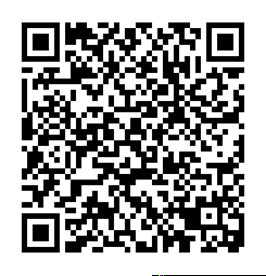 Be compassionateTell Me Something GoodKindness Cards: Ask them to think of something kind someone has done for them this week and write the act of kindness on their piece of notebook paper.  Allow students to share what they have written.  Encourage students to continue to write tell me something good cards throughout the school year.Turn in cards to counselor’s office.  These will be read on the announcements. November 8FairnessAcceptance of Others Take a stand against bullyingIn connection with Rachel’s Challenge and No Place for Hate, we are hosting a t-shirt contest.  Students will design a t-shirt that promotes acceptance of others or taking a stand against bullying.  The t-shirt winner will receive a $50.00 gift card, and their design will be printed on the 2017-18 Leaman Tolerance T-shirt. Turn in t-shirt designs to counseling office by Friday, November 17th. November 15Citizenship CooperateWork together:In teams, encourage students to create a new club for Leaman Junior High.  What will it be called, when are the meetings, what will the club do, etc.November 29TrustworthinessDon’t deceive, cheat, or stealWho Are You?  Put a tag on the each student’s back that is a name of someone famous (ex. Santa Claus, Kelly Clarkson, Justin Beiber, etc.) Students can only ask Yes or No questions to determine who they are.  Once everyone finds out who they are, share their strategies.  Did anyone have to cheat? Is it ever okay to cheat? Video: https://www.youtube.com/watch?v=MZc5NbVSMUoDecember 6RespectBe considerate of the feelings of othersDon’t Be A Bystander:Define a bystander as a person who stands by to watch another individual being bullied.  Provide the scenario:  You see someone being made fun of in the hallway. What can you do?  Allow each student in circle to share how he or she would handle the situation.  Video:  https://www.youtube.com/watch?v=sduPIgvIiEMDecember 13Responsibility Keep on tryingReframe Your Thinking:Show students the lists of negative thinking and positive reframes.  Allow each student to write a negative statement they say to themselves or others and positively reframe that statement.  In the circle, allow each student to share his or her positive reframe statement. Video:  https://youtu.be/fJjrSTnmN0kDecember 20CaringBe empatheticWhat’s the Meaning of Empathy? Make lists of-Things That We Care ForA Time You Put Someone Else’s Needs Before YoursA Time Someone Did Something Kind to Help YouPlaces People can Volunteer in the CommunityVideo:  https://www.youtube.com/watch?v=fJjrSTnmN0kJanuary 10FairnessListen to othersEveryone is Needed:Video: https://www.youtube.com/watch?v=ELDnKXdFR1s&t=2sJanuary 17Citizenship Bullying- say something:Video  January 24TrustworthinessKeep your promisesBe Yourself:Video   January 31RespectStereotypes:Video February 7Responsibility Conflict Resolution Video:  https://www.youtube.com/watch?v=4ByHOxXEH4U&t=3s February 14CaringExpress gratitudeFebruary 21FairnessDon’t blame others carelesslyPaper Buzz Feed:Place the trash can at the front of the room.  Give each student a piece of paper and ask them to wad it up in a paper ball.  State to the students that all they have to do is throw the wadded-up paper into the bin while sitting in their seat.  Students will begin to pipe up that this is not fair if you are sitting in the back of the room.  Brainstorm with the students how we can help everyone feel success and meet the goal of their paper ball landing in the trash can.February 28Citizenship Stay informedMarch 7TrustworthinessBe reliable Rumors grow before they explode: Using a balloon, inflate it to show how quickly rumors grow before they eventually explode. Explain that you want to be a person people can count on.  If others seeing you spreading lies and gossiping, they lose trust in you.March 21RespectUse good manners, not bad languageMessage in a Bottle:  Share the following quote:  Watch your thoughts, they become words.Watch your words, they become actions.Watch your actions, they become habits.Watch your habits, they become character.What your character, it becomes your destiny.-Frank OutlawBrainstorm a list of good habits.  In circle, invite the students to share strategies they use to stay out of trouble or avoid using bad language. March 28Responsibility Think before you actApril 4CaringHelp those in needApril 11FairnessBe open mindedThe Shoe Fits:There is a quote: “Equality is giving everyone a shoe.  Equity is giving everyone a shoe that fits.”  Is fairness about giving people what they need, when they need it? April 18Citizenship Protect the environmentApril 25TrustworthinessHave the courage to do the right thingInternet safety:Discuss the do’s and don’ts with the Internet:  never share your user name/password, never promise to meet a stranger somewhere that you meet on the Internet, etc.May 2RespectFollow the Golden RuleHave each student draw four circles:  one small, one medium, one large, and one extra-large.  Encourage them to write what makes them a little angry (small), kind of angry (medium), angry (large), very angry (extra-large).  In the circle, encourage them to share ways they deal with their anger when they are in the large or extra-large circle of anger.  Share some things other students have tried:  see the counselor, write in a journal, take a break, avoid that situation, etc.May 9Responsibility Use self-controlMay 16 CaringForgive othersMay 23FairnessShareNo Thank You:When is it okay not to share with someone else?  For example, you may not share your answers or your food.  What are some ways to politely tell someone, “No!”May 30 Citizenship Be a good neighborMatthew Merit:Think about what determines a good citizen.  Have students look through magazines and find words that are character traits of a good citizen.  In circle, have students share the attributes of someone who would not be a good citizen and why.June 6TrustworthinessBuild a good reputationRespectTolerate differencesResponsibility Be accountable for your choices CaringBe kindWrinkle On My Heart:  Make one large red heart for your classroom.  Engage students in a discussion on the power of their words.  Point out attributes of the heart.  Then, crumble the heart into a ball.  Point out attributes of the heart.  Flatten out the heart. Point out the attributes of the wrinkled heart.  Explain to students that someone can try to say or do things to fix/repair the broken heart, but the scars are still there.  Write on the red heart, “No one has the right to put a wrinkle on someone else’s heart.”  Have every student sign the heart.  Hang the heart in the room for display throughout the year.